JĘZYK ANGIELSKI W DOMUENGLISH AT HOME5,6-latkiŚRODA (22 IV 2020 r.)- utrwalanie formy przedstawienia się: (What is your name? My name is...(Jaś) [Łat is jor nejm? Maj nejm is...]- utrwalanie właściwego odpowiadania na pytanie o wiek (How old are you? I'm...(6-six) [Hał old ar ju? Ajem...]- wprowadzenie nazw warzyw:carrot [kerot]-marchewka, radish [radisz]-rzodkiewka, bean [bin]-fasola, tomato [tomatoł]-pomidor, cucumber [kjukamber]-ogórek- zabawa utrwalająca poznane słownictwo "Memory"Karty obrazkowe ułożone są obrazkami w dół. Zadaniem graczy jest odnaleźć pary obrazków. Uczestnicy rozgrywki w każdej rundzie odkrywają kolejno po dwie karty. Jeśli odkryte karty nie stanowią pary, należy je z powrotem odwrócić i pozostawić na miejscu. Jeśli stanowią parę, gracz je zabiera, mówiąc głośno, co przedstawiają. Wygrywa ten kto zbierze najwięcej par. Obrazki do gry znajdują się na drugiej stronie. Należy je wydrukować podwójnie.PIĄTEK (24.04.2020r.)- powtórzenie poznanych wcześniej wyrazów (warto w tym celu zaprosić dzieci do wysiania nasion poszczególnych warzyw w ogródku lub do doniczki; korzystając z okazji warto również poćwiczyć liczenie, np. ile nasionek wrzuca do ziemi, itd.)- How to grow a bean plant in a jar? - założenie domowej hodowli fasoli w słoiku Do eksperymentu będziemy potrzebować:nasiona fasoli mały słoiczekręcznik papierowywodęPoniżej znajduje się link do filmu instruktażowego jak wykonać eksperyment:https://www.youtube.com/watch?v=RTRW2Cf9U2U Dzieci powinny codziennie dbać o roślinę i dokonywać jej obserwacji.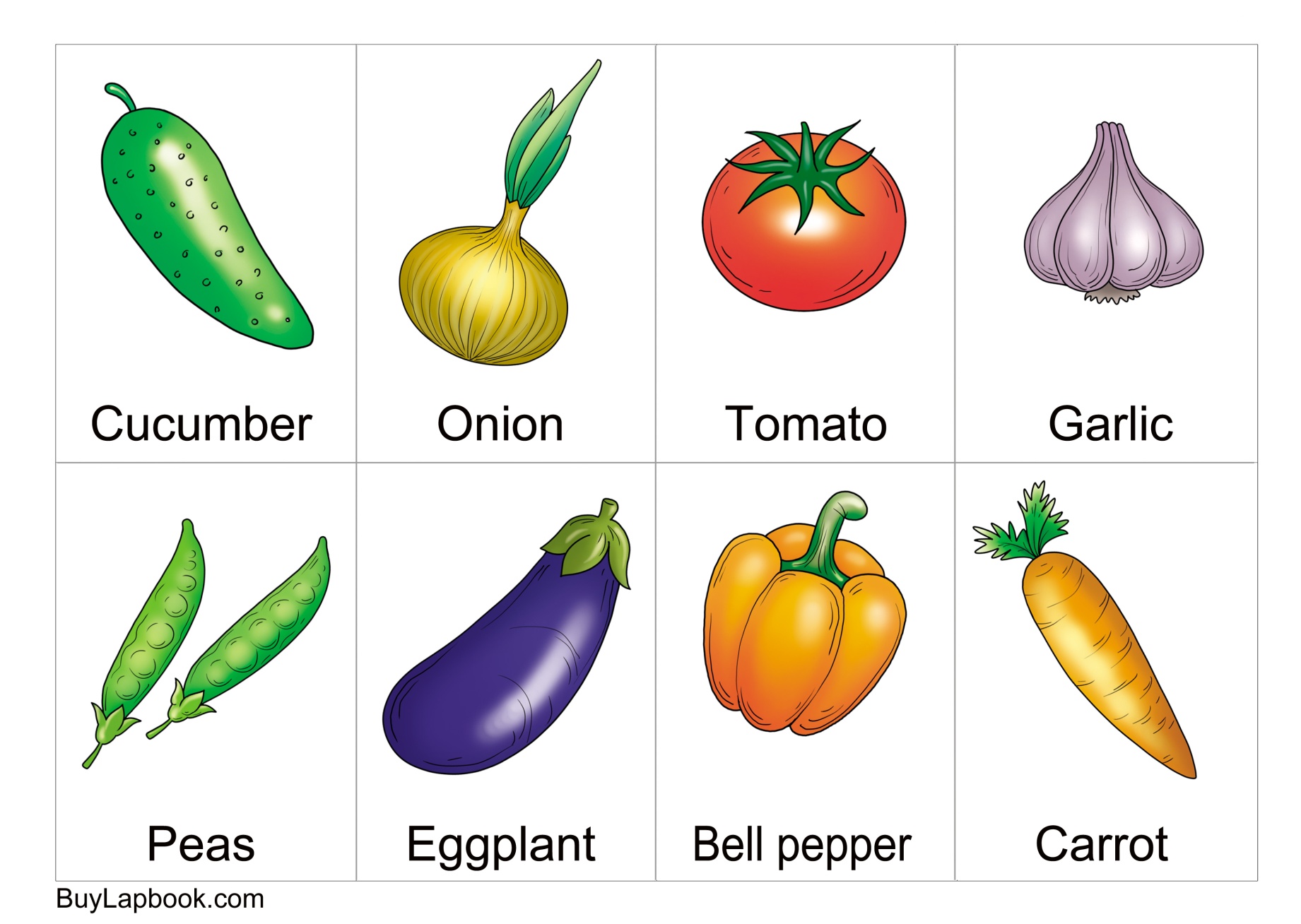 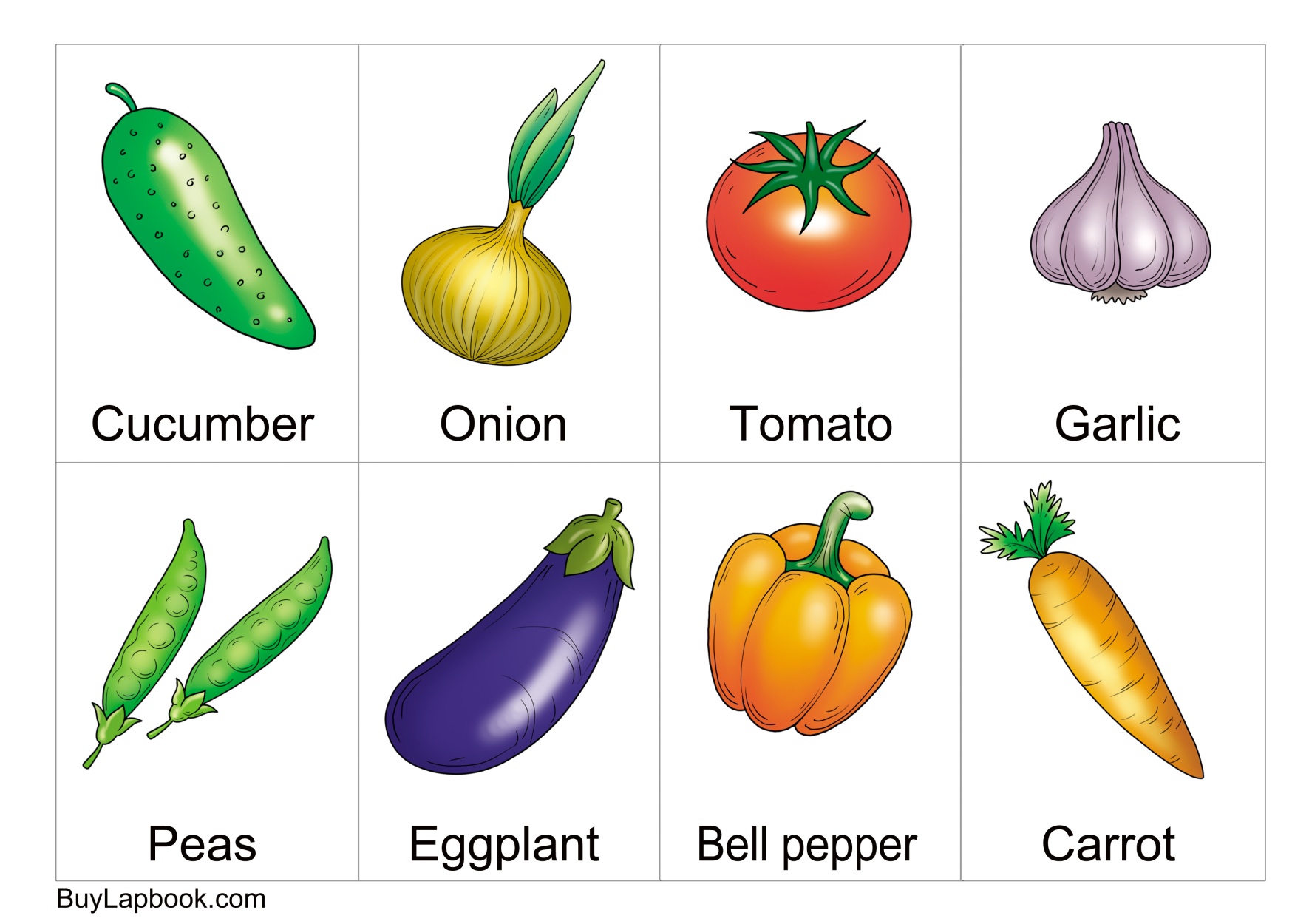 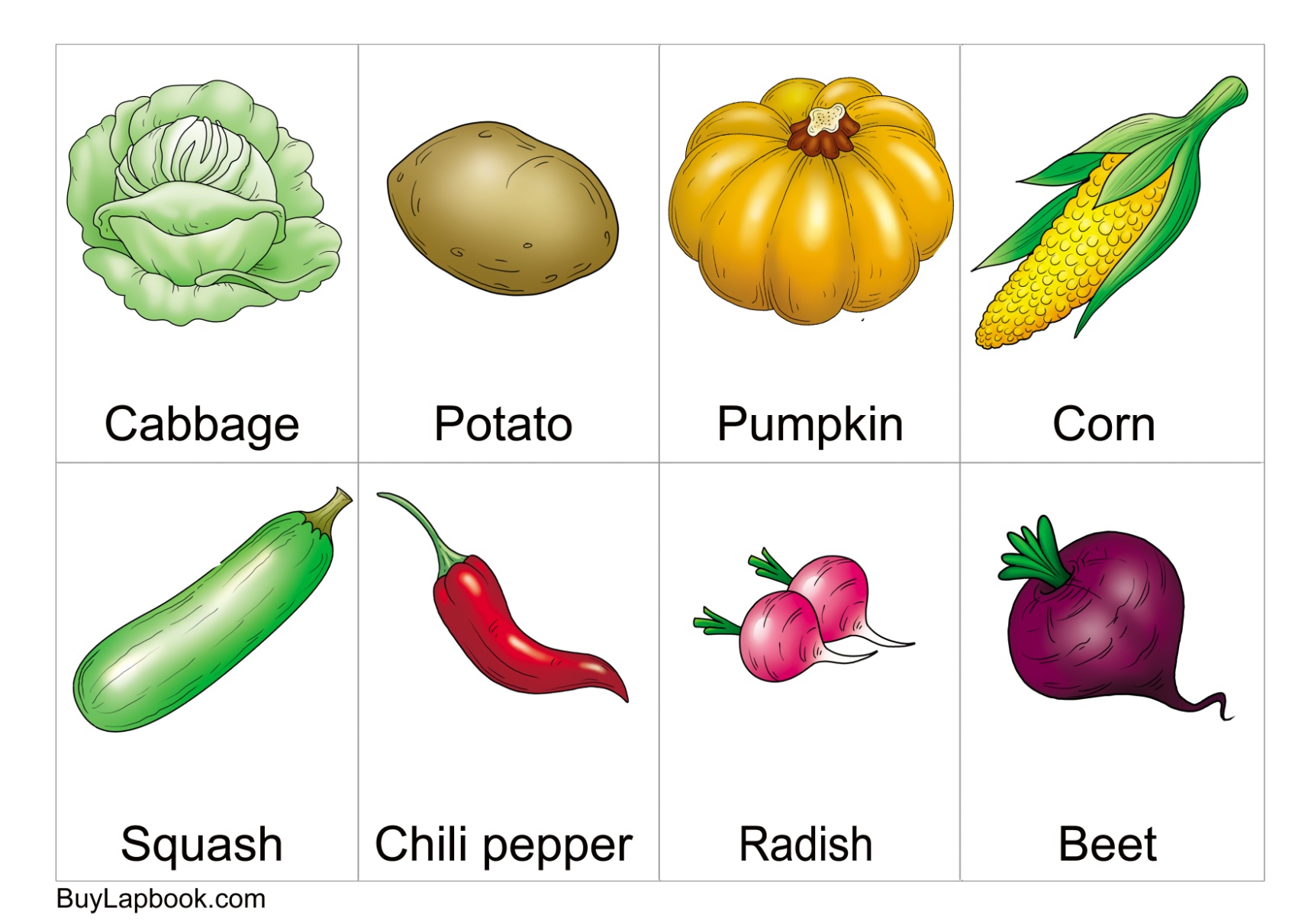 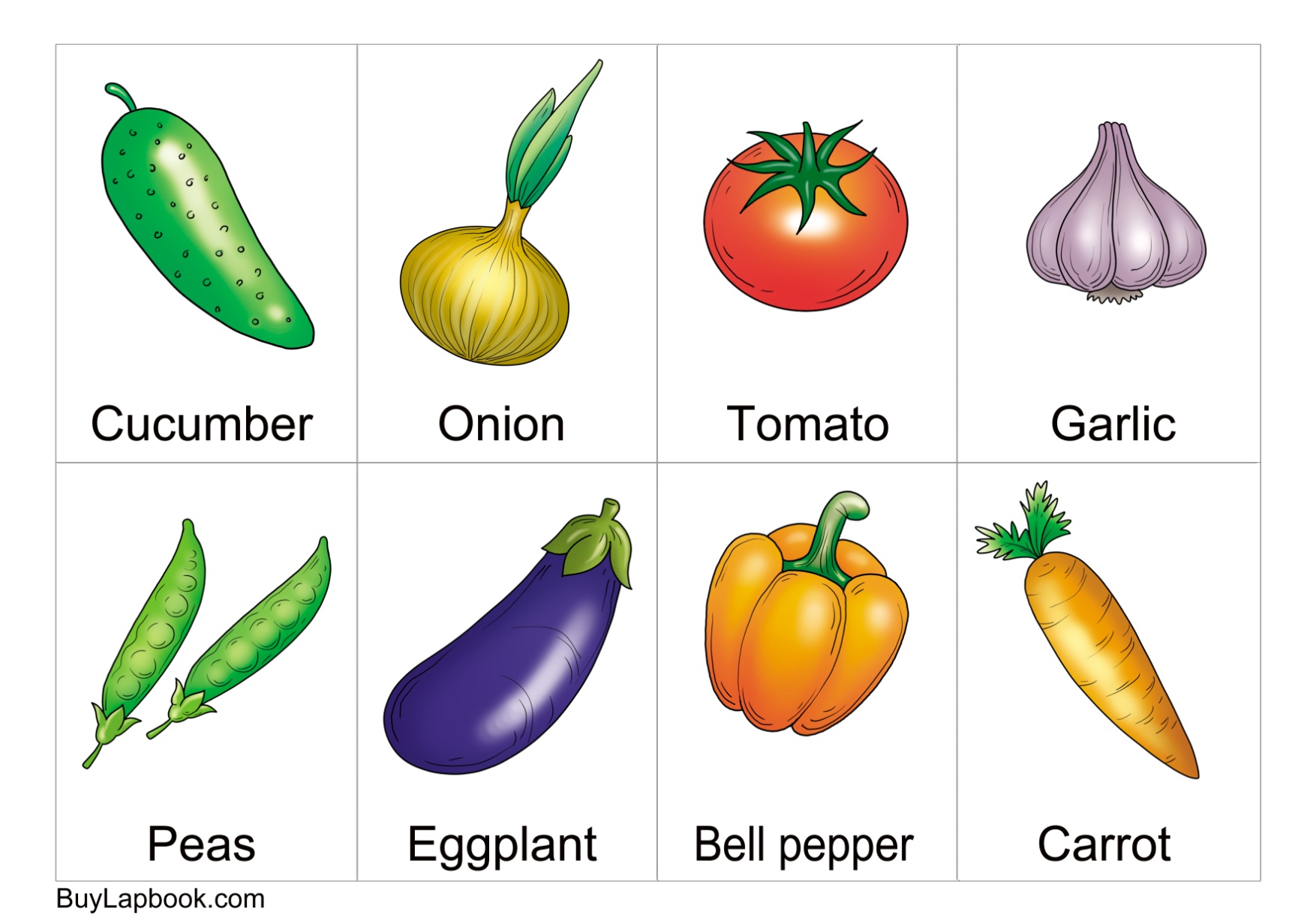 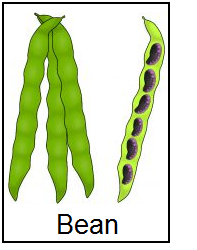 